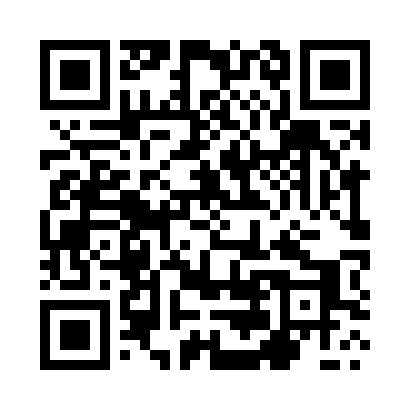 Prayer times for Gutkowo Wite, PolandMon 1 Apr 2024 - Tue 30 Apr 2024High Latitude Method: Angle Based RulePrayer Calculation Method: Muslim World LeagueAsar Calculation Method: HanafiPrayer times provided by https://www.salahtimes.comDateDayFajrSunriseDhuhrAsrMaghribIsha1Mon4:106:1312:435:107:159:102Tue4:076:1012:435:117:179:133Wed4:046:0812:435:127:189:154Thu4:006:0612:425:147:209:185Fri3:576:0312:425:157:229:206Sat3:546:0112:425:167:249:237Sun3:515:5912:425:177:259:258Mon3:485:5612:415:197:279:289Tue3:455:5412:415:207:299:3010Wed3:425:5212:415:217:319:3311Thu3:385:4912:405:227:339:3512Fri3:355:4712:405:247:349:3813Sat3:325:4512:405:257:369:4114Sun3:295:4312:405:267:389:4315Mon3:255:4012:395:277:409:4616Tue3:225:3812:395:287:419:4917Wed3:185:3612:395:307:439:5218Thu3:155:3412:395:317:459:5419Fri3:115:3112:395:327:479:5720Sat3:085:2912:385:337:4910:0021Sun3:045:2712:385:347:5010:0322Mon3:015:2512:385:357:5210:0623Tue2:575:2312:385:367:5410:0924Wed2:535:2112:385:387:5610:1225Thu2:505:1912:375:397:5710:1626Fri2:465:1612:375:407:5910:1927Sat2:425:1412:375:418:0110:2228Sun2:385:1212:375:428:0310:2629Mon2:345:1012:375:438:0410:2930Tue2:305:0812:375:448:0610:32